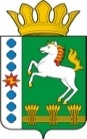 КОНТРОЛЬНО-СЧЕТНЫЙ ОРГАН ШАРЫПОВСКОГО РАЙОНАКрасноярского краяЗаключениена проект Постановления администрации Парнинского сельсовета «О внесении изменений в Постановление администрации Парнинского сельсовета от 30.10.2013 № 154-п «Об утверждении муниципальной программы Парнинского сельсовета «Обеспечение транспортной доступности и коммунальными услугами граждан» (в ред. от 30.11.2018 № 137-п, от 18.03.2019 № 38-п, от 24.04.2019 № 58-п)13 августа 2019 год 						 	                 № 93 Настоящее экспертное заключение подготовлено Контрольно – счетным органом Шарыповского района на основании ст. 157 Бюджетного  кодекса Российской Федерации, ст. 9 Федерального закона от 07.02.2011 № 6-ФЗ «Об общих принципах организации и деятельности контрольно – счетных органов субъектов Российской Федерации и муниципальных образований», ст. 15 Решения Шарыповского районного Совета депутатов от 20.09.2012 № 31/289р «О внесении изменений и дополнений в Решение Шарыповского районного Совета депутатов от 21.06.2012 № 28/272р «О создании Контрольно – счетного органа Шарыповского района» (в ред. от 20.03.2014 № 46/536р, 25.09.2014 № 51/573р, от 26.02.2015 № 56/671р), п.1.2. Соглашения от 22.01.2015 «О передаче Контрольно-счетному органу Шарыповского района полномочий Контрольно-счетного органа Парнинского сельсовета по осуществлению внешнего муниципального финансового контроля» и в соответствии со стандартом организации деятельности Контрольно-счетного органа Шарыповского района СОД 2 «Организация, проведение и оформление результатов финансово-экономической экспертизы проектов Решений Шарыповского районного Совета депутатов и нормативно-правовых актов по бюджетно-финансовым вопросам и вопросам использования муниципального имущества и проектов муниципальных программ» утвержденного приказом Контрольно-счетного органа Шарыповского района от 16.12.2013 № 29.          Представленный на экспертизу проект Постановления администрации Парнинского сельсовета «О внесении изменений в Постановление администрации Парнинского сельсовета от 30.10.2013 № 154-п «Об утверждении муниципальной программы Парнинского сельсовета «Обеспечение транспортной доступности и коммунальными услугами граждан» (в ред. от 30.11.2018 № 137-п, от 18.03.2019 № 38-п, от 24.04.2019 № 58-п) направлен в Контрольно – счетный орган Шарыповского района 08 августа 2019 года, разработчиком данного проекта Постановления является администрация Парнинского сельсовета Шарыповского района.Основанием для разработки муниципальной программы являются:- статья 179 Бюджетного кодекса Российской Федерации;- постановление администрации Парнинского сельсовета от 29.07.2013 № 94-п «Об утверждении Порядка принятия решений о разработке  муниципальных программ Парнинского сельсовета, их формировании и реализации»;- распоряжение администрации Парнинского сельсовета от 31.07.2013 № 28-р «Об утверждении перечня муниципальных программ Парнинского сельсовета».Ответственный исполнитель администрация Парнинского сельсовета.Соисполнители муниципальной программы отсутствуют.Перечень подпрограмм и отдельных мероприятий муниципальной программы:Модернизация, реконструкция и капитальный ремонт объектов коммунальной инфраструктуры, жилья и благоустройства территории.Проведение мероприятий, направленных на сохранение и улучшение транспортно-эксплуатационного состояния улично-дорожной сети сельского поселения.Обращение с твердыми бытовыми, промышленными и биологическими отходами на территории поселения.Мероприятие проведено 12-13 августа 2019 года.В ходе подготовки заключения Контрольно – счетным органом Шарыповского района были проанализированы следующие материалы:- проект Постановления главы администрации Парнинского сельсовета «О внесении изменений в Постановление администрации Парнинского сельсовета от 30.10.2013 № 154-п «Об утверждении муниципальной программы Парнинского сельсовета «Обеспечение транспортной доступности и коммунальными услугами граждан» (в ред. от 30.11.2018 № 137-п, от 18.03.2019 № 38-п, от 24.04.2019 № 58-п);- паспорт муниципальной программы Парнинского сельсовета «Обеспечение транспортной доступности и коммунальными услугами граждан».- Решение Парнинского сельского Совета депутатов от 13.12.2018 № 45-112 «О бюджете поселения на 2019 год и плановый период 2020 – 2021 годов» (в ред. от 28.03.2019 № 49-124, от 29.07.2019 № 56-139).Рассмотрев представленные материалы к проекту Постановления муниципальной программы Парнинского сельсовета «Обеспечение транспортной доступности и коммунальными услугами граждан» установлено следующее. Внесены изменения в паспорт муниципальной программы, по строке (пункту) «Ресурсное обеспечение муниципальной программы».После внесения изменений строка  будет читаться:Увеличение бюджетных ассигнований по муниципальной программе в сумме 16 355 819,00 руб., в том числе:- увеличение за счет средств краевого бюджета в сумме 12 340 849,00 руб.;- увеличение за счет средств районного бюджета в сумме 3 502 550,00 руб.;- уменьшение за счет средств бюджета поселения в сумме 512 420,00 руб. В соответствии с проектом паспорта Подпрограммы «Модернизация, реконструкция и капитальный ремонт объектов коммунальной инфраструктуры, жилья и благоустройства территории» муниципальной программы, происходит изменение по строке (пункту) «Объемы и источники финансирования подпрограммы».После внесения изменений строка  будет читаться:Увеличение бюджетных ассигнований по подпрограмме «Модернизация, реконструкция и капитальный ремонт объектов коммунальной инфраструктуры, жилья и благоустройства территории» в сумме 13 870 652,00 руб.,  из них:увеличение за счет средств краевого бюджета в сумме 11 229 512,00 руб., в том числе:- в сумме 982 980,00 руб. на реализацию проектов по благоустройству территорий поселений;- в сумме 246 532,00 руб. на реализацию проектов по решению вопросов местного значения сельских поселений;- в сумме 10 000 000,00 руб.  на предоставление иных межбюджетных трансфертов бюджетам поселений на организацию туристко – рекреационных зон на территории Красноярского края.увеличение за счет средств районного бюджета в сумме 2 128 720,00 руб., в том числе:- в сумме 199 097,00 руб. по текущему ремонту квартир № 5 и № 6 и лестничной клетки во втором подъезде жилого дома № 27 по ул. Совхозная в с.Парная в связи с экономией по торгам;- в сумме 74 521,00 руб. на замену глубинного насоса на водонапорной башне в с.Косые Ложки, ул. Центральная, 27а;- в сумме 71 016,00 руб. на замену глубинного насоса на водонапорной башне в с.Парная, ул.  40 лет Победы;- в сумме 81 383,00 руб. на замену глубинного насоса на водонапорной башне в с.Ораки, ул. Белорусская-25;- в сумме 28 030,00 руб. на текущий ремонт ограждения администрации Парнинского сельсовета;- в сумме 317 918,00 руб. на устройство ограждения территории парковки прилегающей к филиалу Парнинская ЦКС;- в сумме 504 949,00 руб. на замену емкости на водонапорной башне в с.Парная, пер. Школьный, 3д;- в сумме 250 000,00 руб. на исполнение переданных полномочий по предоставлению социальных выплат молодым семьям на строительство (приобретение) жилья;- в сумме 1 000 000,00 руб. на софинансирование  организации туристко – рекреационных зоны на территории Шарыповского района.увеличение за счет средств бюджета поселения в сумме 512 420,00 руб., в том числе:- в сумме 344 085,12 руб. заработная плата по договору ГПХ семи человек за работы по благоустройству;- в сумме 126 514,88 руб. на приобретение стройматериалов на благоустройство территории;- в сумме 9 400,00 руб. на приобретение ГСМ для работ по благоустройству территории;- в сумме 20 000,00 руб. на приобретение ламп для уличного освещения;- в сумме 9 930,00 руб. на реализацию проектов по благоустройству территорий поселений;- в сумме 2 490,00 руб. на реализацию проектов по решению вопросов местного значения сельских поселений.В соответствии с проектом паспорта Подпрограммы «Проведение мероприятий, направленных на сохранение и улучшение транспортно – эксплуатационного состояния улично – дорожной сети сельского поселения» муниципальной программы, происходит изменение по строке (пункту) «Объемы и источники финансирования подпрограммы».После внесения изменений строка  будет читаться:Увеличение бюджетных ассигнований по подпрограмме «Проведение мероприятий, направленных на сохранение и улучшение транспортно – эксплуатационного состояния улично – дорожной сети сельского поселения» в сумме 2 485 167,00 руб., из них:За счет средств краевого бюджета в сумме 1 111 337,00 руб., в том числе:- в сумме 75 460,00 руб. на реализацию проектов, направленных на повышение безопасности дорожного движения;- в сумме 1 035 877,00 руб. на капитальный ремонт и ремонт автомобильных дорог общего пользования местного значения за счет средств дорожного фонда Красноярского края;За счет средств районного бюджета в сумме 1 373 830,00 руб. на текущий ремонт покрытий автомобильных дорог по ул. Советская, ул. Гагарина, ул. Набережная в с.Парная.На основании выше изложенного Контрольно-счётный  орган Шарыповского района  предлагает Администрации Парнинского сельсовета утвердить проект Постановления главы администрации Парнинского сельсовета «О внесении изменений в Постановление администрации Парнинского сельсовета от 30.10.2013 № 154-п «Об утверждении муниципальной программы Парнинского сельсовета «Обеспечение транспортной доступности и коммунальными услугами граждан» (в ред. от 30.11.2018 № 137-п, от 18.03.2019 № 38-п, от 24.04.2019 № 58-п).АудиторКонтрольно – счетного органа						И.В. ШмидтРесурсное обеспечение муниципальной программыПредыдущая редакцияПредлагаемая редакцияРесурсное обеспечение муниципальной программыОбщий объем бюджетных ассигнований на реализацию муниципальной  программы составляет  9 821 623,50  руб.; в том числе:за счет средств федерального бюджета- 124 709,49 руб.; из них:2019 год – 124 709,49 руб.;2020 год – 0,00 руб.;2021 год – 0,00 руб.за счет средств краевого бюджета- 2 226 308,01 руб.; из них:2019 год – 861 533,01 руб.;2020 год – 669 326,00 руб.;2021 год – 695 449,00 руб.за счет средств районного бюджета- 2 184 586,00 руб.; из них:2019 год – 1 590 386,00 руб.;2020 год – 297 100,00 руб.;2021 год – 297 100,00 руб.за счет средств бюджета поселения – 5 286 020,00 руб.; из них:2019 год – 1 690 320,00 руб.;2020 год – 1 775 000,00 руб.;2021 год – 1 820 700,00 руб.Общий объем бюджетных ассигнований на реализацию муниципальной  программы составляет  26 177 442,50  руб.; в том числе:за счет средств федерального бюджета- 124 709,49 руб.; из них:2019 год – 124 709,49 руб.;2020 год – 0,00 руб.;2021 год – 0,00 руб.за счет средств краевого бюджета- 14 567 157,01 руб.; из них:2019 год – 13 202 382,01 руб.;2020 год – 669 326,00 руб.;2021 год – 695 449,00 руб.за счет средств районного бюджета- 5 687 136,00 руб.; из них:2019 год – 5 092 936,00 руб.;2020 год – 297 100,00 руб.;2021 год – 297 100,00 руб.за счет средств бюджета поселения – 5 798 440,00 руб.; из них:2019 год – 2 202 740,00 руб.;2020 год – 1 775 000,00 руб.;2021 год – 1 820 700,00 руб.Объемы и источники финансирования подпрограммы Предыдущая редакцияПредлагаемая редакция (проект Постановления)Объемы и источники финансирования подпрограммы Общий объем бюджетных ассигнований на реализацию подпрограммы  составляет 5 896 628,50 руб., в том числе:за счет средств федерального бюджета 124 709,49 руб., из них:2019 год  - 124 709,49 руб.;2020 год –  0,00 руб.;2021 год – 0,00 руб.за счет средств краевого бюджета 217 333,01 руб., из них:2019 год  - 217 333,01 руб.;2020 год –  0,00 руб.;2021 год – 0,00 руб.за счет средств районного бюджета 1 293 286,00 руб., из них:2019 год  - 1 293 286,00 руб.;2020 год –  0,00 руб.;2021 год – 0,00 руб.за счет средств бюджета поселения4 261 300,00 руб., из них:2019 год  - 1 375 300,00 руб.;2020 год – 1 443 000,00 руб.;2021 год –1 443 000,00 руб.Общий объем бюджетных ассигнований на реализацию подпрограммы  составляет 19 767 280,50 руб., в том числе:за счет средств федерального бюджета 124 709,49 руб., из них:2019 год  - 124 709,49 руб.;2020 год –  0,00 руб.;2021 год – 0,00 руб.за счет средств краевого бюджета 11 446 845,01 руб., из них:2019 год  - 11 446 845,01 руб.;2020 год –  0,00 руб.;2021 год – 0,00 руб.за счет средств районного бюджета 3 422 006,00 руб., из них:2019 год  - 3 422 006,00 руб.;2020 год –  0,00 руб.;2021 год – 0,00 руб.за счет средств бюджета поселения4 773 720,00 руб., из них:2019 год  - 1 887 720,00 руб.;2020 год – 1 443 000,00 руб.;2021 год –1 443 000,00 руб.Объемы и источники финансирования подпрограммы Предыдущая редакцияПредлагаемая редакция (проект Постановления)Объемы и источники финансирования подпрограммы Общий объем бюджетных ассигнований на реализацию подпрограммы  составляет 3 033 695,00 руб., в том числе:за счет средств краевого бюджета 2 008 975,00 руб., из них:2019 год  - 644 200,00 руб.;2020 год –  669 326,00 руб.;2021 год – 695 449,00 руб.за счет средств бюджета поселения1 024 720,00 руб., из них:2019 год  - 315 020,00 руб.;2020 год – 332 000,00 руб.;2021 год – 377 700,00 руб.Общий объем бюджетных ассигнований на реализацию подпрограммы  составляет 5 518 862,00 руб., в том числе:за счет средств краевого бюджета 3 120 312,00 руб., из них:2019 год  - 1 755 537,00 руб.;2020 год –  669 326,00 руб.;2021 год – 695 449,00 руб.за счет средств районного бюджета 1 373 830,00 руб., из них:2019 год  - 1 373 830,00 руб.;2020 год –  0,00 руб.;2021 год – 0,00 руб.за счет средств бюджета поселения1 024 720,00 руб., из них:2019 год  - 315 020,00 руб.;2020 год – 332 000,00 руб.;2021 год – 377 700,00 руб.